Plan d’accompagnement 
suivi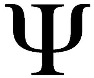 -  Version du 27/01/2015 –Concertation  2  3PARTIE 1 : DONNÉES D’IDENTIFICATIONDonnées d’identification du patientNOM - Prénom : Adresse : Date de naissance : N° d’inscription organisme assureur : Ce plan d’accompagnement est établi dans le cadre de la concertation multidisciplinaire autour du patient psychiatrique facturée par le SISD et financée par l'INAMI.Partie 2 : objectifs et tâches par épisode de soinsObjectifs généraux recherchés avec le patient, tâches convenues, activités de soins et responsabilités des professionnels de soins de santé, d’aide et des aidants informels ainsi que le patient lui-même pour atteindre les objectifs précitésPartie 3 : compte-rendu de la réunionPartie 4 : modifications du plan d’accompagnementCoordonnées des professionnels de la santé, de l’aide et des aidants informelsListe des services pouvant être contactés par le patient et/ou sa familleGroupe-cibleDiagnosticEchelles d’évaluationMentionnez le type (RAI ou RPM), la section et le point concernésPartie 5 : données concernant les réunions de concertationDonnées administrativesDate de la réunion : 1ère concertation 2ème concertation 3ème concertationde l’année en coursLieu :  	 Domicile  AilleursDurée :	Suivi : 	 Pas de concertation		 Date de la concertation suivante : 1ère concertation :2ème concertation : 3ème concertation :Liste des participantsA COMPLETER PAR LE SISD
Date ... / … / …… 		FACTURE N° … - … 		DOSSIER N° … / ….
NOM-Prénom et signature du responsable du SISD DOMAINESSynthèses des Résultats / ChangementsNouveaux objectifsQuoi en détail ?(compétences / activités / démarches)Moyens mis en œuvreCOMMENT ?Personnes ResponsablesQUI ?Détail de réalisationQUAND ?Résultats obtenus / EvaluationDate :DOMAINESSynthèses des Résultats / ChangementsNouveaux objectifsQuoi en détail ?(compétences / activités / démarches)Moyens mis en œuvreCOMMENT ?Personnes ResponsablesQUI ?Détail de réalisationQUAND ?Résultats obtenus / EvaluationDate :DOMAINESSynthèses des Résultats / ChangementsNouveaux objectifsQuoi en détail ?(compétences / activités / démarches)Moyens mis en œuvreCOMMENT ?Personnes ResponsablesQUI ?Détail de réalisationQUAND ?Résultats obtenus / EvaluationDate :Discipline
 +cochez la bonne mentionNOM – Prénom+fonctionN° INAMI        N° compte bancairelié au n° INAMISignaturePersonne de référenceIBAN : BIC : Organisateur et coordinateur de la concertationIBAN : BIC : Santé mentale1ère ligneIBAN : BIC : Santé mentale1ère ligneIBAN : BIC : Santé mentale1ère ligneIBAN : BIC : Santé mentale1ère ligneIBAN : BIC : Santé mentale1ère ligneIBAN : BIC : Santé mentale1ère ligneIBAN : BIC : Santé mentale1ère ligneIBAN : BIC : Autres : à préciserAutres : à préciserAutres : à préciserAutres : à préciserAutres : à préciserAidants informelsPatient